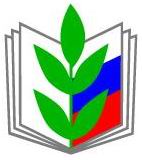 ПУБЛИЧНЫЙ ОТЧЕТпервичной профсоюзной организацииМуниципальное казённое общеобразовательное учреждение«Ромашковская СШ» за 2015 годОбщая характеристика организацииНа начало 2015 года первичная профсоюзная организация МКОУ «Ромашковская СШ» насчитывает 44 человека (на начало отчетного периода – 38 человек). Рост составил 15%. В ППО МКОУ «Ромашковская СШ»  введен бумажный учет членов Профсоюза, который ежегодно обновляется на 1 сентября.Одной из основных задач, решаемых в МКОУ «Ромашковская СШ», было увеличение профсоюзного членства среди молодежи. По итогам работы профсоюзное членство молодежи до 35 лет составляет 25% (11человек). Несмотря на стабильную динамику численности первичной организации, мы продолжаем работу по привлечению в профсоюзное членство. В течение отчетного периода принято в профсоюз 6 человек. На учете в профсоюзной организации состоят неработающие ветераны педагогического труда – 4 человека. В профсоюзной организации трудятся 4 комиссий:1. Комиссия по организационно-массовой и информационной работе2. Комиссия по социально-трудовым вопросам3. Комиссия по охране труда4. Комиссия по культурно-массовой и спортивной работеЦелью первичной профсоюзной организации МКОУ «Ромашковская СШ» является:укрепление единства коллектива и повышение эффективности деятельности организации.Задачами первичной профсоюзной организации МКОУ «Ромашковская СШ»  являются:- регулярное информирование членов организации о деятельности;- формирование позитивной мотивационной среды и осознанного профсоюзного членства;- улучшение качества коллективно-договорного регулирования социально-трудовых отношений, ответственности работодателей и профактива за выполнение принятых обязательств по коллективным договорам и соглашениям;- повышение авторитета первичной профсоюзной организации в городе и области.Можно отметить, что удалось сохранить и организационно укрепить первичную профсоюзную организацию, добиться качественной реализации приоритетных направлений деятельности по защите трудовых прав и профессиональных интересов работников организации.Большое внимание уделялось информационной работе и формированию у большинства членов профсоюза осознанного профсоюзного членства. Приняты дополнительные меры по контролю и содействию созданию необходимых, безопасных и комфортных условий труда для работников школы: проведены семинары для членов коллектива.Организационное укрепление профсоюзаЕжегодно в начале учебного процесса, Профсоюзный комитет принимает участие в заседаниях комиссии по распределению стимулирующих выплат, вносят свои предложения и занимаются  расчетом баллов. Профком принимает активное участие в распределении учебной нагрузки, с учетом мнения членов профсоюзного комитета решаются вопросы предоставления отпусков, премирования и награждения педагогов и других сотрудников учреждения. Самым важным способом передачи профсоюзной информации членам профсоюза являются коллективные трудовые собрания. Профсоюзные собрания созываются профсоюзным комитетом и проводятся по мере необходимости. На собрании рассматриваются такие темы, как «Правила внутреннего трудового распорядка», «Принятие коллективного договора на 2016-2019 г.г.», «Годовой план работы».  Профсоюзный комитет регулярно осуществляет контроль за выполнением условий коллективного договора, соблюдением Трудового кодекса. Обеспечение охраны труда и создание здоровых и безопасных условий труда. Активно используем   материалы газеты «Мой Профсоюз»Работа первичной профсоюзной организации проводилась в соответствии с планом  работы МКОУ «Ромашковская СШ» с 2014 по 2017 г.  В соответствии с планом работы проведены 9 заседаний, на которых рассмотрено 9 вопросов: по оказанию материальной помощи, возвратная материальная помощь в сумме десять тысяч рублей и др.Первичная профсоюзная организация активно участвовала в районных конкурсах.Районные конкурсы:Принимали участие в районном конкурсе Профсоюзная радуга «Вступай в Профсоюз»» в 2014 году, где заняли 2-е призовое место.Традиционный Фестиваль-конкурс «Профсоюзная радуга»: в 2013 году фестиваль был посвящен «90-летию образования Палласовского района», где наша школа заняла 1 место;2014 -  в рамках фестиваля был проведен конкурс агитбригад и агитационных плакатов «Вступай в Профсоюз» и наш коллектив снова занял призовое место 2-ое.Правозащитная работаПравовая работа организации в 2015 г. строилась по следующим направлениям:- осуществление профсоюзного контроля за соблюдением трудового законодательства.- оказание юридической помощи, консультирование членов профсоюза. Коллективный договор МКОУ «Ромашковская СШ» обеспечивает работникам дополнительные права и гарантии. В целях защиты прав и гарантий работников образовательного учреждения, в вопросах организации труда и заработной платы, режима рабочего времени, условий и охраны труда, а также для социальной поддержки работников в нашей первичной профсоюзной организации заключен коллективный договор на 2013-2016 годы, утвержденный на собрании трудового коллектива. С его помощью решаются такие вопросы как: предоставление при отсутствии в течение учебного года дней нетрудоспособности - 3 дня дополнительно к основному отпуску, а также предоставление работникам отпуска с сохранением заработной платы и без в определенных коллективным договором случаях.В связи с изменениями в трудовом законодательстве в 2015 году были внесены изменения в действующий коллективный договор (Дополнительное соглашение №1).Социальная поддержка работников МКОУ «Ромашковская СШ» В 2015 осуществлялось оказание следующих видов материальной помощи и социальной поддержки:• материальная помощь работникам при рождении ребенка;• материальная помощь работникам в случае смерти близких родственников;• выплата единовременного вознаграждения в связи с юбилейными датами;• выплата единовременного вознаграждения в связи со свадебными событиями;• материальная помощь работникам в связи дорогостоящей операцией;• награждение подарками членов профсоюзного комитета на День знаний, День Учителя, Новый год, День защитника Отечества, в Международный женский день из средств профсоюзного фонда,• награждение подарками работников по случаю дня рождения из средств профсоюзного фонда.Воспитание здорового образа жизни педагогических работниковВ целях укрепления здоровья работников, создания условий, побуждающих работников к здоровому образу жизни, занятиям спортом, в 2015 году организовано:- бесплатное посещение секции «Волейбол» и  «Баскетбол». - участие коллектива с показом творческих номеров на конкурсах. - проведение праздников, юбилеев и других мероприятий;Охрана труда и улучшение условий деятельности педагогических работников1. Проведение Специальной Оценки Условий Труда (25 мест).2. Проведение медосмотров (100%).3. Обучение по охране труда (2 человека).4. Инструктирование работников по охране труда.5. Обучение и проверка знаний работников по охране труда.6. Разработка инструкции по охране труда для работников.7. Профилактика производственного травматизма.8. Улучшение условий охраны труда.Социальная поддержка детей педагогических сотрудниковНаграждение подарками детей сотрудников на Новый год (из средств профсоюзного фонда).Социальная поддержка неработающих пенсионеров МКОУ «Ромашковская СШ»1) проведение Дня Памяти учителей, ушедших из жизни,2) организация праздничных концертов для ветеранов труда,3) посещение ветеранов в праздники, дни рождения, юбилеи,5) оказание психологической помощи,6) награждение подарками ко Дню учителя, на Новый год, Дню защитника Отечества, в Международный женский день,Информационная работаИнформационная работа – одно из приоритетных направлений работы нашей организации. Информирование членов профсоюза о работе организации, профсоюзное просвещение о социально-трудовых правах членов профсоюза – один из самых эффективных способов мотивации профсоюзного членства. Данная работа осуществляется через:1) систематическую работу по наполнению материалами разделов страницы «Профсоюзный комитет» на официальном сайте школы:http://romashkischool.org.ruПрофсоюзный вестникВетераныОфициальные документыНаграды комитетаПредложения от сотрудников по улучшению работы профкома;1) в «Профсоюзный уголок» в 2015 году добавлен раздел «Наша фото летопись»;2) ведение «Фото летописи» первичной профсоюзной организации;3) регулярное обновление электронного реестра по учету членов профсоюза.Началась работа по подготовке к 25-летию школы (экспозиция музея «По страницам истории школы».Основные мероприятия плана работы на 2015 год выполнены.Председатель ППО МКОУ «Ромашковская СШ»  ________ /Майкош М.А./ПУБЛИЧНЫЙ ОТЧЕТпервичной профсоюзной организацииМуниципальное казённое общеобразовательное учреждение«Ромашковская СШ» за 2019 годОбщая характеристика организацииНа начало 2019 года первичная профсоюзная организация МКОУ «Ромашковская СШ» насчитывает 42 человека (на начало отчетного периода – 40 человек, два члена профсоюза находятся в Д /О). В ППО МКОУ «Ромашковская СШ»  введен бумажный учет членов Профсоюза, который ежегодно обновляется на 1 сентября.Одной из основных задач, решаемых в МКОУ «Ромашковская СШ», было увеличение профсоюзного членства среди молодежи. Несмотря на стабильную динамику численности первичной организации, мы продолжаем работу по привлечению в профсоюзное членство. В течение отчетного периода принято в профсоюз 1 человек. На учете в профсоюзной организации состоят неработающие ветераны педагогического труда – 4 человека. В профсоюзной организации трудятся 4 комиссий:1. Комиссия по организационно-массовой и информационной работе2. Комиссия по социально-трудовым вопросам3. Комиссия по охране труда4. Комиссия по культурно-массовой и спортивной работеЦелью первичной профсоюзной организации МКОУ «Ромашковская СШ» является:укрепление единства коллектива и повышение эффективности деятельности организации.Задачами первичной профсоюзной организации МКОУ «Ромашковская СШ»  являются:- регулярное информирование членов организации о деятельности;- формирование позитивной мотивационной среды и осознанного профсоюзного членства;- улучшение качества коллективно-договорного регулирования социально-трудовых отношений, ответственности работодателей и профактива за выполнение принятых обязательств по коллективным договорам и соглашениям;- повышение авторитета первичной профсоюзной организации в городе и области.Можно отметить, что удалось сохранить и организационно укрепить первичную профсоюзную организацию, добиться качественной реализации приоритетных направлений деятельности по защите трудовых прав и профессиональных интересов работников организации.Большое внимание уделялось информационной работе и формированию у большинства членов профсоюза осознанного профсоюзного членства. Приняты дополнительные меры по контролю и содействию созданию необходимых, безопасных и комфортных условий труда для работников школы: проведены семинары для членов коллектива.Организационное укрепление профсоюзаПрофком принимает активное участие в распределении учебной нагрузки, с учетом мнения членов профсоюзного комитета решаются вопросы предоставления отпусков, премирования и награждения педагогов и других сотрудников учреждения. Самым важным способом передачи профсоюзной информации членам профсоюза являются коллективные трудовые собрания. Профсоюзные собрания созываются профсоюзным комитетом и проводятся по мере необходимости. На собрании рассматриваются такие темы, как «Правила внутреннего трудового распорядка», «Принятие коллективного договора на 2019 -2022 г.г.», «Годовой план работы».  Профсоюзный комитет регулярно осуществляет контроль за выполнением условий коллективного договора, соблюдением Трудового кодекса. Обеспечение охраны труда и создание здоровых и безопасных условий труда. Активно используем   материалы газеты «Мой Профсоюз»Работа первичной профсоюзной организации проводилась в соответствии с планом  работы МКОУ «Ромашковская СШ» с 2017 по 2019 г.  В соответствии с планом работы проведены 6 заседаний, на которых рассмотрено 8 вопросов: по оказанию материальной помощи, возвратная материальная помощь в сумме десять тысяч рублей и др.Первичная профсоюзная организация активно участвовала в районных конкурсах.Районные конкурсы:Принимали участие в районном конкурсе Профсоюзная радуга «Самая лучшая первичная профсоюзная организация» в 2017 году, где заняли 2-е призовое место.Традиционный Фестиваль-конкурс «Профсоюзная радуга»: в 2018 году фестиваль был посвящен «75-летию Великой Победы над Сталинградом», где наша дошкольная группа принимала активное участие в инсценировке военных песен.Правозащитная работаПравовая работа организации в 2018 г. строилась по следующим направлениям:- осуществление профсоюзного контроля за соблюдением трудового законодательства.- оказание юридической помощи, консультирование членов профсоюза. Коллективный договор МКОУ «Ромашковская СШ» обеспечивает работникам дополнительные права и гарантии. В целях защиты прав и гарантий работников образовательного учреждения, в вопросах организации труда и заработной платы, режима рабочего времени, условий и охраны труда, а также для социальной поддержки работников в нашей первичной профсоюзной организации заключен коллективный договор на 2016 - 2022 годы, утвержденный на собрании трудового коллектива. С его помощью решаются такие вопросы как: предоставление при отсутствии в течение учебного года дней нетрудоспособности - 3 дня дополнительно к основному отпуску, а также предоставление работникам отпуска с сохранением заработной платы и без в определенных коллективным договором случаях.В связи с изменениями в трудовом законодательстве в 2018 году были внесены изменения в действующий коллективный договор (Дополнительное соглашение №1).Социальная поддержка работников МКОУ «Ромашковская СШ» В 2018 осуществлялось оказание следующих видов материальной помощи и социальной поддержки:• материальная помощь работникам при рождении ребенка;• материальная помощь работникам в случае смерти близких родственников;• выплата единовременного вознаграждения в связи с юбилейными датами;• выплата единовременного вознаграждения в связи со свадебными событиями;• материальная помощь работникам в связи дорогостоящей операцией;• награждение подарками членов профсоюзного комитета на День знаний, День Учителя, Новый год, День защитника Отечества, в Международный женский день из средств профсоюзного фонда,• награждение подарками работников по случаю дня рождения из средств профсоюзного фонда.Воспитание здорового образа жизни педагогических работниковВ целях укрепления здоровья работников, создания условий, побуждающих работников к здоровому образу жизни, занятиям спортом, в 2018 году организовано:- бесплатное посещение секции «Волейбол» и  «Баскетбол». - участие коллектива с показом творческих номеров на конкурсах. - проведение праздников, юбилеев и других мероприятий;Охрана труда и улучшение условий деятельности педагогических работников1. Проведение Специальной Оценки Условий Труда (25 мест).2. Проведение медосмотров (100%).3. Обучение по охране труда (2 человека).4. Инструктирование работников по охране труда.5. Обучение и проверка знаний работников по охране труда.6. Разработка инструкции по охране труда для работников.7. Профилактика производственного травматизма.8. Улучшение условий охраны труда.Социальная поддержка детей педагогических сотрудниковНаграждение новогодними подарками детей сотрудников и самих работников школы на Новый год (из средств профсоюзного фонда).Социальная поддержка неработающих пенсионеров МКОУ «Ромашковская СШ»1) проведение Дня Памяти учителей, ушедших из жизни,2) организация праздничных концертов для ветеранов труда,3) посещение ветеранов в праздники, дни рождения, юбилеи,5) оказание психологической помощи,6) награждение подарками ко Дню учителя, на Новый год, Дню защитника Отечества, в Международный женский день,Информационная работаИнформационная работа – одно из приоритетных направлений работы нашей организации. Информирование членов профсоюза о работе организации, профсоюзное просвещение о социально-трудовых правах членов профсоюза – один из самых эффективных способов мотивации профсоюзного членства. Данная работа осуществляется через:1) систематическую работу по наполнению материалами разделов страницы «Профсоюзный комитет» на официальном сайте школы:http://romashkischool.org.ruПрофсоюзный вестникВетераныОфициальные документыНаграды комитетаПредложения от сотрудников по улучшению работы профкома;1) в «Профсоюзный уголок» в 2018 году добавлен раздел «Наша фото летопись»;2) ведение «Фото летописи» первичной профсоюзной организации;3) регулярное обновление электронного реестра по учету членов профсоюза.Основные мероприятия плана работы на 2018 - 19 год выполнены.Председатель ППО МКОУ «Ромашковская СШ»  ________ /Майкош М.А./ПРОФСОЮЗ РАБОТНИКОВ НАРОДНОГО ОБРАЗОВАНИЯ И НАУКИ РОССИЙСКОЙ ФЕДЕРАЦИИ(ОБЩЕРОССИЙСКИЙ ПРОФСОЮЗ ОБРАЗОВАНИЯ)ВОЛГОГРАДСКАЯ ОБЛАСТНАЯ ОРГАНИЗАЦИЯТЕРРИТОРИАЛЬНАЯ (РАЙОННАЯ) ОРГАНИЗАЦИЯ ПРОФСОЮЗАРАБОТНИКОВ НАРОДНОГО ОБРАЗОВАНИЯ И НАУКИ РФПАЛЛАСОВСКОГО РАЙОНА ВОЛГОГРАДСКОЙ ОБЛАСТИ  ПРОФСОЮЗ РАБОТНИКОВ НАРОДНОГО ОБРАЗОВАНИЯ И НАУКИ РОССИЙСКОЙ ФЕДЕРАЦИИ(ОБЩЕРОССИЙСКИЙ ПРОФСОЮЗ ОБРАЗОВАНИЯ)ВОЛГОГРАДСКАЯ ОБЛАСТНАЯ ОРГАНИЗАЦИЯТЕРРИТОРИАЛЬНАЯ (РАЙОННАЯ) ОРГАНИЗАЦИЯ ПРОФСОЮЗАРАБОТНИКОВ НАРОДНОГО ОБРАЗОВАНИЯ И НАУКИ РФПАЛЛАСОВСКОГО РАЙОНА ВОЛГОГРАДСКОЙ ОБЛАСТИ  